 COMEBACK BUSINESS PLAN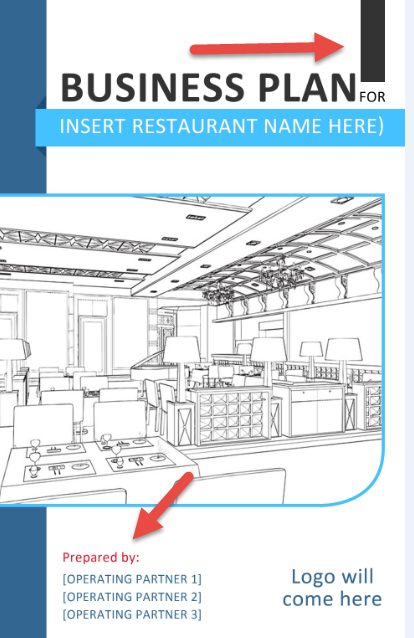 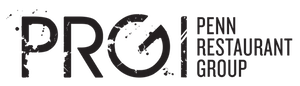 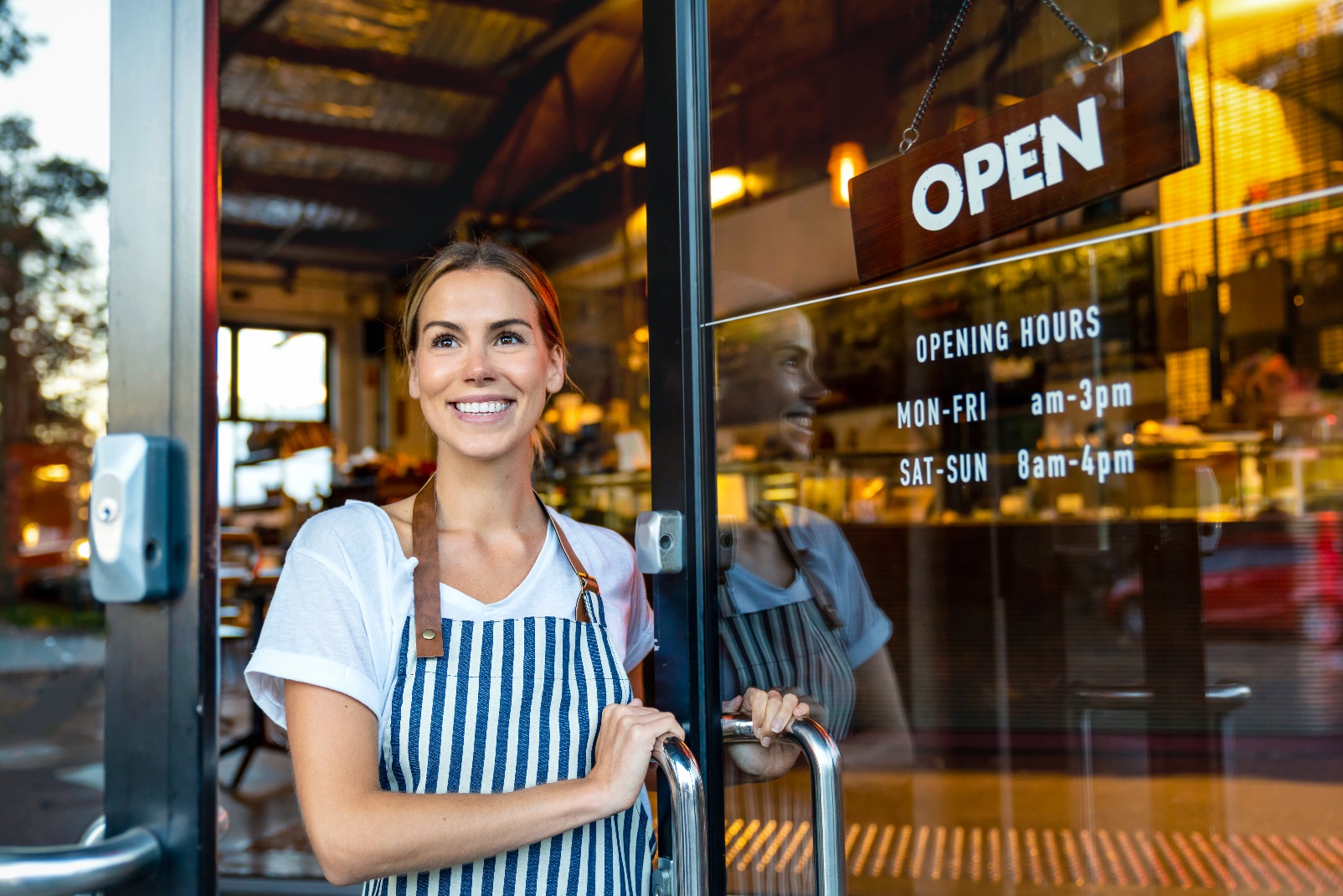 Based on the proposed guidelines that are being floated, as well as those that are already in place, a phased-in reopening that limits capacity to 50% or less of total dine-in seating, will probably be the New Normal. Other restrictions may include requirements for protective gear to be worn by service staff, social distancing of patrons waiting for a table, disposable menus and table sanitation guidelines, to name a fewFor you to come back from the Covid-19 pandemic, you must prepare a plan to change the way you do business in which best serves the interest of public health. Public health includes your staff and your guests.This planning guide is intended to help identify and execute changes that communicate a safe and sanitary environment and instill confidence in our staff and guests that you can provide a safe and exceptional guest experience.You also need to effectively communicate the plan and make some profit.To do this, your management team will need to update your policies, procedures and systems in each of these areas of your business.Health, Safety and SanitationDining Room ManagementOur Guest ExperienceMarketing PlanFinancial ForecastingObjective and PurposeThe Covid-19 pandemic has necessitated an industry wide push to radically upgrade traditional sanitation standards. New regulatory requirements, some of which are temporary and some that could be permanent, mandate that we change our systems, policies and procedures to new standards. Key ConsiderationsWellness checks – Staff; guestsSocial distancing – Staff; guestsCovid-19 Training – StaffJob description changesChecklist changesProtective wearStation modificationsSanitation proceduresNew equipment, technology, supplies4-wall signage, premise signage Notes________________________________________________________________________________________________________________________________________________________________________________________________________________________________________________________________________________________________________________________________________________________________________________________________________________________________________________________________________________________________________________________________________________________________________________________________________________________Required ActionsUse this form to assign projects and tasks needed to meet the objectives of this plan.Objective and PurposeThe phased-in approach for reopening our dining room requires that we make significant adjustments to our dining room layout, hosting and guest welcome process, wait list handling and service procedures in order to earn the trust of our guests. Guests must feel assured that we have gone the extra mile to provide a safe and sanitary environment in which they can dine without fear of being infected by our staff or other guests.Key ConsiderationsGuest arrivalTable spacingSocial distancing – Service staffWaiting spaceRestroomsCashier standsSingle-use menusTable turn sanitationTabletop sanitationWait list management (where?)4-wall signage, premise signage, floor markingsNotes________________________________________________________________________________________________________________________________________________________________________________________________________________________________________________________________________________________________________________________________________________________________________________________________________________________________________________________________________________________________________________________________________________________________________________________________________________________Required ActionsUse this form to assign projects and tasks needed to meet the objectives of this plan.Objective and PurposeThe goal of any restaurant is to imprint a positive and lasting experience that makes guests want to return. It is typically the sum total of a variety of elements that leaves guests feeling fulfilled and wanting to repeat the experience. The guest experience is influenced through numerous touchpoints the customer encounters during their visit. We call this the guest journey.The guest journey differs between dine-in, takeout, curbside service and delivery. For this reason, we need to identify the various touchpoints for each of the services we offer incorporate safe, sanitary practices and ensure the guest experience we deliver in the aftermath of Covid-19 is memorable and encourages them to return.Key ConsiderationsMenu offeringsSupply chain disruptionOnline orderingPhone callsDelivery touchpointsCurbside pickup touchpointsServiceDesignated wait spotsPaymentDine-in touchpointsCommunicationDirectional signageSanitation awarenessNotes__________________________________________________________________________________________________________________________________________________________________________________________________________________________________________________________________________________________________________________________________________________________________________________________________________________________________________________________________Required ActionsUse this form to assign projects and tasks needed to meet the objectives of this plan.Objective and PurposeCommunicating with our guests has never been more essential than it has during these past few weeks and the weeks and months ahead. Our marketing plan needs to effectively communicate our brand and our devotion to providing a safe and sanitary environment.Key Considerations4-walls marketingSocial mediaVideosPostsWebsiteOnline ordersMenuTakeout, Delivery and Curbside offeringsCustomer databaseEmailPostalPersonal interactionsVerbal invitations to returnInclusions with takeout and delivery ordersOnline OrderingOrder acknowledgmentOrder follow upNotes________________________________________________________________________________________________________________________________________________________________________________________________________________________________________________________________________________________________________________________________________________________________________________________________________________________________________________________________________________________________________________________________________________________________________________________________________________________Required ActionsUse this form to assign projects and tasks needed to meet the objectives of this plan.Objective and PurposeThe eventual loosening of dine-in restrictions will allow us to begin the return to our core concept of dining room service. The phased-in approach to restoring dining rooms to full capacity almost certainly means that takeout and delivery will remain a significant part of our sales mix. For this reason, we need to modify our financial projections to determine if we can be profitable with reduced dining and make adjustments to our budgets.Key ConsiderationsSales Mix (Dine-in, Takeout, Delivery)Menu costingSales forecastingStaff schedulingBreak-evenCash flow projectionsProfit & loss projectionBudgetingNotes________________________________________________________________________________________________________________________________________________________________________________________________________________________________________________________________________________________________________________________________________________________________________________________________________________________________________________________________________________________________________________________________________________________________________________________________________________________Required ActionsUse this form to assign projects and tasks needed to meet the objectives of this plan.Action requiredAssigned ToDate AssignedDate DueAction requiredAssigned ToDate AssignedDate DueAction requiredAssigned ToDate AssignedDate DueAction requiredAssigned ToDate AssignedDate DueAction requiredAssigned ToDate AssignedDate Due